NewsBoys‘Wherever we go’Wherever we go, bluebirds sing
And the flowers bloom and the grass gets green
It's a curious thing
But it's just our thingWherever we go, the bees behave
In the treetops, squirrels smile and wave
It's a curious thing
And it's humblingWhere we go, little glow-worms glow
Little roadrunners run ahead
Gonna tell their friends
Little mice, little men
Get 'em all excited, all invitedHands up, holler back here
Let's throw this party in gear
We brought the welcome mat
Wherever we go, that's where the party's atHands up, holler back now
We don't claim any know-how
We're giving God all that
Wherever we go, that's where the party?s atWherever we go, the dumb get wise
And the crime rates drop and the markets rise
It's a curious thing
But it's just our thingDec 3rd, 2017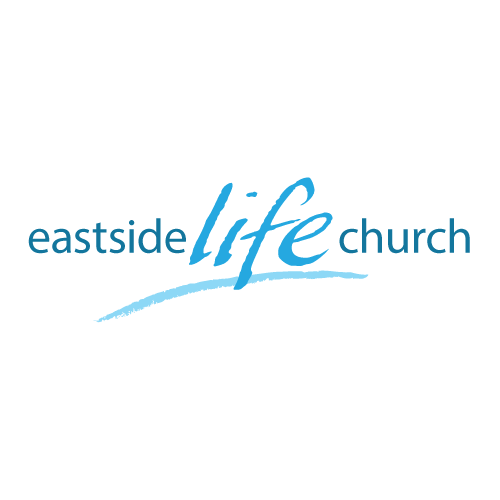 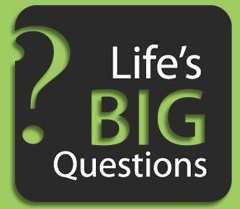 Answering Life’s Big QuestionsPart 4“What is God’s will for me - B”(Some specifics this time)WelcomeAnswering Life’s Big Questions – Part 4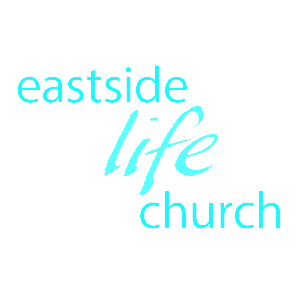 “What is God’s will for me - B‘’Some specificsFulfilling God’s will is based on a sure foundation of His work in and through us: Ephesians 2:8-10So, your life is ‘kinda’ mapped out for you: it’s not ‘totally random’All this largely in community with like-minded believers
(Role of the ‘local’ church) Ephesians 2:19The power of a dream: Acts 2:16We are about: ‘Facilitating your dreams’This happens primarily through equipping you in the WordAndMinistering the life transforming power of the Holy SpiritHow can I know God’s will on a micro scaleGuidance / leading of the Holy Spirit:Key Principle: as long as your decisions don’t take you away from fulfilling the ‘macro’ aspects of your destiny: encounter / enjoy / express.“In and Out” OpportunitiesChurch … and community relatedAs the church, wherever we go we influence the atmosphere!The apostle Paul is led by the Holy SpiritActs 16:6-10 – ‘forbidden’ and ‘not allowed’ by the Holy Spirit !?God encourages personal involvement in decision makingActs 15:28 /1 Thess 3:1/ Titus 3:12How to be sure what God’s will is1. In line with God’s Word: John 17:17	If it’s in the Word it’s His will  (Playing field)2. Characterized by peace: Isaiah 55:12	(Your default position)3. It will have a ‘touch of heaven’ in it: Matthew 6:10	Something that pleasantly surprises you 		(special – not ordinary).4. In line with your uniqueness: 1 Peter 4:10-11	Your spiritual gifting	What moves you (reoccurring dream) and/or bothers you	Personality & 	Experiences5. In concert with / connected to the local church & rest of the body.	Part of the team: ‘knitted in’ & not an isolated brick.		In a place reserved just for you.1 Corinthians 12:126. Your sphere of influence in the community: Mark 16:15	Eg. Extended family / Schools / Community groupsFinal Take Away & CommunionIf it’s the WordAndThe Holy Spirit given guidance & peace is thereAnd It aligns with leadership.Then I can step out in faithconfident that it is God’s will for me.